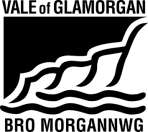 FFURFLEN GAIS AR GYFER SWYDD ATHRODarllenwch y llythyr a’r cyfarwyddiadau ar gyfer ymgeiswyr yn ofalus cyn llenwi’r ffurflen.Defnyddiwch inc du neu feiro neu teipiwch eich atebion.  Cewch ddefnyddio dalen ychwanegol os bydd angen. Nid oes angen curriculum vitae a bydd unrhyw curricula vitae sy’n dod i law’n cael eu hanwybyddu.YR WYF YN TYSTIO DRWY HYN fy mod wedi darllen y nodiadau ar y ffurflen hon ac ateb y cwestiynau’n fanwl gywir. Deallaf y gallwn golli’r swydd neu’r cynnig am swydd ar unwaith petawn yn cyflwyno unrhyw wybodaeth gelwyddog.Os mai cais am swydd sy’n gofyn am gofrestru gyda’r Gwasanaeth Datgelu a Gwahardd ac/neu am gynnal archwiliad drwy Fewnrwyd Ddiogel y Llywodraeth yw hwn, yr wyf yn caniatáu i Gyngor Bro Morgannwg gysylltu â’r holl gyrff priodol a chyflwyno unrhyw ddogfennau perthnasol sydd eu hangen arno.  Yr wyf hefyd yn caniatáu i’r Cyngor gadw copïau o ddogfennau, tystysgrifau a’r wybodaeth ddiweddaraf oddi wrth y GDG, yn unol â chôd ymarfer y GDG.Os felly, pa fath o weithlu y cawsoch eich cofrestru ar ei gyfer?NODIADAU:Ni allwn dderbyn eich cais petaech yn canfasio’r Cyngor, y Pwyllgor Addysg neu’r Corff Llywodraethol perthnasol neu swyddogion yr ALl.   Nid yw’n arferol cydnabod ceisiadau.  Os na chewch eich gwahodd i gyfweliad cyn pen chwe wythnos ar ôl y dyddiad cau, gallwch gymryd yn ganiataol na fu eich cais yn llwyddiannus.Ar ôl eich penodi, byddwn yn gofyn i chi anfon eich tystysgrif eni a chopi o’ch llythyr cydnabod oddi wrth yr Adran Addysg sy’n dangos eich rhif Statws Athro Cymwysedig. Byddwn yn glynu wrth y dyddiadau cau. Dylech anfon y ffurflen hon yn ôl at    PREIFAT A CHYFRINACHOLDEDDF AILSEFYDLU TROSEDDWYR 1974Oherwydd natur y gwaith, y mae’r swydd yr ydych yn ymgeisio amdani wedi’i heithrio rhag gofynion adran 4(2) Deddf Ailsefydlu Troseddwyr 1974 yn unol â Deddf Ailsefydlu Troseddwyr 1974 Gorchymyn (Eithriadau) 1975 a ddiwygiwyd gan Ddeddf Ailsefydlu Troseddwyr 1974, Gorchymyn (Eithriadau) (Diwygio) 1986 a hefyd gan Ddeddf yr Heddlu 1997 (Tystysgrifau Cofnodion Troseddol: Materion Perthnasol) Gorchymyn (Diwygio) Cymru a Lloegr 2013 (‘Y Gorchymyn’).Nid oes hawl felly i ymgeiswyr guddio unrhyw wybodaeth am ddyfarniadau cyfreithiol penodol yn eu herbyn sydd i ddibenion eraill o dan y Ddeddf, wedi’u treulio.  Petaech yn cael eich cyflogi, ac y deuwn i wybod eich bod wedi cuddio gwybodaeth o’r math hwn, cewch eich disgyblu neu hyd yn oed eich diswyddo.  Caiff eich holl wybodaeth ei chadw’n gwbl gyfrinachol a’i hystyried yn unig pan fydd angen trafod ceisiadau am swyddi sy’n dod o dan y Gorchymyn.Mae diwygiadau i Orchymyn Eithriadau 1975 (2013), yn pennu bod rhai rhybuddion ac euogfarnau sydd wedi darfod ‘wedi’u gwarchod’ ac nad oes rhaid eu datgelu i gyflogwyr ac na ddylid eu cymryd i ystyriaeth.Cewch ganllawiau a meini prawf ar gyfer didoli’r rhybuddion a’r euogfarnau hyn ar wefan y Gwasanaeth Datgelu a Gwahardd.Oherwydd natur sensitif y dyletswyddau y bydd disgwyl i chi eu cyflawni petaech yn cael eich cyflogi, y mae’n rhaid i chi ddatgelu popeth am eich cofnod troseddol yn unol â gofynion ‘y Gorchymyn’.  Ni fydd datgelu cofnod troseddol o reidrwydd yn rhwystr rhag eich penodi am mai euogfarnau a manylion perthnasol yn unig sy’n cael eu hystyried.Os ydych wedi datgan cofnod troseddol a allai fod yn berthnasol i ofynion y swydd , a’ch bod yn cael eich dewis ar gyfer y rhestr fer, byddwn yn codi’r mater â chi yn ystod y cyfweliad.  Os na wnawn ni hynny, byddwn wedi dod i’r casgliad nad oes angen ei ystyried er mwyn penderfynu a ydych yn addas ar gyfer y swydd ai peidio.  Os ydych yn pryderu am y datganiad, y mae croeso i chi gysylltu â’r Adran Adnoddau Dynol.Byddwn yn cadw’ch gwybodaeth yn gwbl gyfrinachol yn unol â gofynion Deddf Diogelu Data.Atebwch y cwestiynau canlynolNi fyddwn yn datgelu eich manylion personol heb gael eich caniatâd drwy lythyr yn gyntaf.  Ein hunig fwriad wrth eu monitro fydd dadansoddi ystadegau a helpu’r cyngor i ddatblygu polisïau ac arferion sy’n cynnwys pob rhan o’r gymuned.  Bydd y wybodaeth o gymorth, er enghraifft, i ni weld i ba raddau y mae ein strategaethau recriwtio a dewis yn llwyddo i ddarparu gweithlu sy’n gynrychioliadol o’r Fro.  Ni fyddwn yn mentro cynnig eich gwybodaeth i unrhyw sefydliadau allanol. Llofnod: ___________________________  Dyddiad: _____________________Pwysig – Gwybodaeth am Bensiwn AthrawonDYLECH DDYCHWELYD Y FFURFLEN HON GYDA’CH FFURFLEN GAISCewch eich cofrestru ar gyfer Cynllun Pensiwn Athrawon fel mater o arfer.  Er mwyn i ni gael prosesu eich cyfraniadau’n gywir, bydd angen y wybodaeth ganlynol arnom.  Petaech yn methu â’i chyflwyno, gallai’r swm sydd ar gael i chi ei hawlio o dan y cynllun fod mewn perygl.  Am fwy o wybodaeth am y Cynllun, ewch i www.teacherspension.co.ukNodwch unrhyw gynlluniau cyfraniadau gwirfoddol ychwanegol neu drefniadau neu ddarpariaethau eraill ynglŷn â phensiwn yr ydych am eu cadw petaech yn cael eich penodi.  Ydych chi’n athro rhan-amser o dan 60 oed a oedd wedi ymddeol oherwydd salwch cyn 1 Ebrill 1997, sy’n dal i dderbyn pensiwn salwch?YdwNac ydwOes gennych swydd arall mewn cyngor neu sefydliad arall ar hyn o bryd lle y byddwch yn cyfrannu i gynllun Pensiwn Athrawon?OesNac oes (atebwch y cwestiwn canlynol)3a).	Ydych chi’n bwriadu cadw’r swydd honno os bydd eich cais yn llwyddiannus?YdwNac ydwOs felly, pa ganran o oriau amser llawn y contract y byddwch yn eu gweithio?Sylwch os nad ydych yn gymwys i ymuno â chynllun Pensiwn Athrawon o dan reolau’r cynllun hwnnw, cewch eich cofrestru ar gyfer Cynllun Pensiwn Llywodraeth Leol fel mater o arfer. .ER MWYN SICRHAU EICH BOD YN PARHAU I DALU’R CYFRANIADAU CYWIR YN Y DYFODOL, COFIWCH ROI GWYBOD I NI AR UNWAITH OS BYDD EICH CONTRACT NEU’CH AMGYLCHIADAU GWAITH YN NEWID.CEWCH WNEUD HYNNY DRWY FFONIO GWASANAETHAU CYFLOGEION AR 01446 709206/532COFIWCH FOD ANGEN Y WYBODAETH GYWIR ARNOM FEL NA FO UNRHYW BERYGL I’R SWM SYDD AR GAEL I CHI EI HAWLIO O DAN Y CYNLLUN.Enw:  ………………………………………Llofnod: ……………………………………Dyddiad: ……………………………….….Cais am swydd:Dyddiad cau: 1. MANYLION PERSONOL (Priflythrennau)1. MANYLION PERSONOL (Priflythrennau)1. MANYLION PERSONOL (Priflythrennau)1. MANYLION PERSONOL (Priflythrennau)CyfenwBlaenlythrennauRhif yr AAaChRhif YGRhif ffônCyfeiriad e-bostCyfeiriad eich cartref2. YSGOL, ADDYSG UWCH, COLEG HYFFORDDI ATHRAWON A CHYMWYSTERAU ÔL-RADDEDIG2. YSGOL, ADDYSG UWCH, COLEG HYFFORDDI ATHRAWON A CHYMWYSTERAU ÔL-RADDEDIG2. YSGOL, ADDYSG UWCH, COLEG HYFFORDDI ATHRAWON A CHYMWYSTERAU ÔL-RADDEDIG2. YSGOL, ADDYSG UWCH, COLEG HYFFORDDI ATHRAWON A CHYMWYSTERAU ÔL-RADDEDIG2. YSGOL, ADDYSG UWCH, COLEG HYFFORDDI ATHRAWON A CHYMWYSTERAU ÔL-RADDEDIG2. YSGOL, ADDYSG UWCH, COLEG HYFFORDDI ATHRAWON A CHYMWYSTERAU ÔL-RADDEDIG2. YSGOL, ADDYSG UWCH, COLEG HYFFORDDI ATHRAWON A CHYMWYSTERAU ÔL-RADDEDIG2. YSGOL, ADDYSG UWCH, COLEG HYFFORDDI ATHRAWON A CHYMWYSTERAU ÔL-RADDEDIGMan astudio(Ysgol, prifysgol, coleg ac ati)Man astudio(Ysgol, prifysgol, coleg ac ati)Dyddiad cychwynDyddiad dod i benA/LlneuR/ACymhwyster a Gradd, Dosbarth/ RhaniadPwnc/Pynciau arbenigolOedran y disgyblionDYDDIAD CYMHWYSO  / COFRESTRUDYDDIAD CYMHWYSO  / COFRESTRUDYDDIAD CYMHWYSO  / COFRESTRUDYDDIAD CYMHWYSO  / COFRESTRUDYDDIAD CYMHWYSO  / COFRESTRUDYDDIAD CYMHWYSO  / COFRESTRUDYDDIAD CYMHWYSO  / COFRESTRUDYDDIAD CYMHWYSO  / COFRESTRUStatws Athro CymwysedigCymhwyster Cenedlaethol Proffesiynol ar gyfer Swydd PennaethCymhwyster Cenedlaethol Proffesiynol ar gyfer Swydd PennaethCymhwyster Cenedlaethol Proffesiynol ar gyfer Swydd PennaethCymhwyster Cenedlaethol Proffesiynol ar gyfer Swydd PennaethCymhwyster Cenedlaethol Proffesiynol ar gyfer Swydd PennaethWedi cofrestru gydaChyngor Addysgu Cyffredinol CymruWedi cofrestru gydaChyngor Addysgu Cyffredinol Cymru3. GYRFA BROFFESIYNOL – YSGOL BRESENNOL (neu weithle arall)3. GYRFA BROFFESIYNOL – YSGOL BRESENNOL (neu weithle arall)3. GYRFA BROFFESIYNOL – YSGOL BRESENNOL (neu weithle arall)3. GYRFA BROFFESIYNOL – YSGOL BRESENNOL (neu weithle arall)Enw’r ysgolEnw’r ysgolA/LlA/LlCyfeiriad yr ysgol Rhif ffôn yr ysgolCyfeiriad yr ysgol Rhif ffôn yr ysgolCyfeiriad yr ysgol Rhif ffôn yr ysgolCyfeiriad yr ysgol Rhif ffôn yr ysgolMath o YsgolNifer ar y rhôlNifer ar y rhôlOedran y disgyblionDyddiad penodiGraddfa(ar hyn o bryd)Graddfa(ar hyn o bryd)Cyflog(ar hyn o bryd)Teitl y swydd, y pynciau y byddwch yn eu dysgu, a’ch cyfrifoldebau yn eich swydd bresennol (fel y bo’n addas)Teitl y swydd, y pynciau y byddwch yn eu dysgu, a’ch cyfrifoldebau yn eich swydd bresennol (fel y bo’n addas)Teitl y swydd, y pynciau y byddwch yn eu dysgu, a’ch cyfrifoldebau yn eich swydd bresennol (fel y bo’n addas)Teitl y swydd, y pynciau y byddwch yn eu dysgu, a’ch cyfrifoldebau yn eich swydd bresennol (fel y bo’n addas)Eich rheswm dros ymadael (os yw’n berthnasol)Eich rheswm dros ymadael (os yw’n berthnasol)Eich rheswm dros ymadael (os yw’n berthnasol)Eich rheswm dros ymadael (os yw’n berthnasol)4. PROFIAD ADDYSGU BLAENOROL (yn nhrefn amser).  Peidiwch â chynnwys ymarfer dysgu. Os ydych wedi gweithio fel athro/athrawes gyflenwi, nodwch y dyddiadau/cyfnodau perthnasol er mwyn i ni allu asesu’ch cyflog. Cewch ddefnyddio dalen arall o bapur os bydd angen.4. PROFIAD ADDYSGU BLAENOROL (yn nhrefn amser).  Peidiwch â chynnwys ymarfer dysgu. Os ydych wedi gweithio fel athro/athrawes gyflenwi, nodwch y dyddiadau/cyfnodau perthnasol er mwyn i ni allu asesu’ch cyflog. Cewch ddefnyddio dalen arall o bapur os bydd angen.4. PROFIAD ADDYSGU BLAENOROL (yn nhrefn amser).  Peidiwch â chynnwys ymarfer dysgu. Os ydych wedi gweithio fel athro/athrawes gyflenwi, nodwch y dyddiadau/cyfnodau perthnasol er mwyn i ni allu asesu’ch cyflog. Cewch ddefnyddio dalen arall o bapur os bydd angen.4. PROFIAD ADDYSGU BLAENOROL (yn nhrefn amser).  Peidiwch â chynnwys ymarfer dysgu. Os ydych wedi gweithio fel athro/athrawes gyflenwi, nodwch y dyddiadau/cyfnodau perthnasol er mwyn i ni allu asesu’ch cyflog. Cewch ddefnyddio dalen arall o bapur os bydd angen.4. PROFIAD ADDYSGU BLAENOROL (yn nhrefn amser).  Peidiwch â chynnwys ymarfer dysgu. Os ydych wedi gweithio fel athro/athrawes gyflenwi, nodwch y dyddiadau/cyfnodau perthnasol er mwyn i ni allu asesu’ch cyflog. Cewch ddefnyddio dalen arall o bapur os bydd angen.4. PROFIAD ADDYSGU BLAENOROL (yn nhrefn amser).  Peidiwch â chynnwys ymarfer dysgu. Os ydych wedi gweithio fel athro/athrawes gyflenwi, nodwch y dyddiadau/cyfnodau perthnasol er mwyn i ni allu asesu’ch cyflog. Cewch ddefnyddio dalen arall o bapur os bydd angen.4. PROFIAD ADDYSGU BLAENOROL (yn nhrefn amser).  Peidiwch â chynnwys ymarfer dysgu. Os ydych wedi gweithio fel athro/athrawes gyflenwi, nodwch y dyddiadau/cyfnodau perthnasol er mwyn i ni allu asesu’ch cyflog. Cewch ddefnyddio dalen arall o bapur os bydd angen.4. PROFIAD ADDYSGU BLAENOROL (yn nhrefn amser).  Peidiwch â chynnwys ymarfer dysgu. Os ydych wedi gweithio fel athro/athrawes gyflenwi, nodwch y dyddiadau/cyfnodau perthnasol er mwyn i ni allu asesu’ch cyflog. Cewch ddefnyddio dalen arall o bapur os bydd angen.4. PROFIAD ADDYSGU BLAENOROL (yn nhrefn amser).  Peidiwch â chynnwys ymarfer dysgu. Os ydych wedi gweithio fel athro/athrawes gyflenwi, nodwch y dyddiadau/cyfnodau perthnasol er mwyn i ni allu asesu’ch cyflog. Cewch ddefnyddio dalen arall o bapur os bydd angen.Swydd: Enw’r Ysgol, math o Ysgol a enw’r A/LIDyddiad cychwyn(ddmmbb)Dyddiad dod i ben(ddmmbb)GraddfaNifer  ar y rhôlOedran y disgyblionA/Ll neuR/APynciau a chyfrifoldebauRheswm am adael5. CYMWYSTERAU A PHRIF GYRSIAU Y BUOCH YN EU DILYN YN YSTOD Y PUM MLYNEDD DIWETHAF5. CYMWYSTERAU A PHRIF GYRSIAU Y BUOCH YN EU DILYN YN YSTOD Y PUM MLYNEDD DIWETHAF5. CYMWYSTERAU A PHRIF GYRSIAU Y BUOCH YN EU DILYN YN YSTOD Y PUM MLYNEDD DIWETHAF5. CYMWYSTERAU A PHRIF GYRSIAU Y BUOCH YN EU DILYN YN YSTOD Y PUM MLYNEDD DIWETHAFDyddiadHyd y cwrsManylionTrefnydd6. CYRSIAU HYFFORDDIANT MEWN SWYDD Y BUOCH YN HELPU I’W DYSGU YN YSTOD Y PUM MLYNEDD DIWETHAF6. CYRSIAU HYFFORDDIANT MEWN SWYDD Y BUOCH YN HELPU I’W DYSGU YN YSTOD Y PUM MLYNEDD DIWETHAF6. CYRSIAU HYFFORDDIANT MEWN SWYDD Y BUOCH YN HELPU I’W DYSGU YN YSTOD Y PUM MLYNEDD DIWETHAF6. CYRSIAU HYFFORDDIANT MEWN SWYDD Y BUOCH YN HELPU I’W DYSGU YN YSTOD Y PUM MLYNEDD DIWETHAFDyddiadHyd y cwrsManylionTrefnydd7. YMARFER DYSGU (ar gyfer y rhai sy’n ymgeisio am y swydd gyntaf yn unig)7. YMARFER DYSGU (ar gyfer y rhai sy’n ymgeisio am y swydd gyntaf yn unig)7. YMARFER DYSGU (ar gyfer y rhai sy’n ymgeisio am y swydd gyntaf yn unig)7. YMARFER DYSGU (ar gyfer y rhai sy’n ymgeisio am y swydd gyntaf yn unig)7. YMARFER DYSGU (ar gyfer y rhai sy’n ymgeisio am y swydd gyntaf yn unig)Awdurdod AddysgYsgolOedran y disgyblionDyddiad cychwynDyddiad dod i ben8. CYFNOD PRAWF AR GYFER ATHRAWON/CYFNOD SEFYDLU AR GYFER ATHRAWON SYDD NEWYDD EU CYMHWYSO (OS YW HYNNY’N BERTHNASOL)8. CYFNOD PRAWF AR GYFER ATHRAWON/CYFNOD SEFYDLU AR GYFER ATHRAWON SYDD NEWYDD EU CYMHWYSO (OS YW HYNNY’N BERTHNASOL)8. CYFNOD PRAWF AR GYFER ATHRAWON/CYFNOD SEFYDLU AR GYFER ATHRAWON SYDD NEWYDD EU CYMHWYSO (OS YW HYNNY’N BERTHNASOL)8. CYFNOD PRAWF AR GYFER ATHRAWON/CYFNOD SEFYDLU AR GYFER ATHRAWON SYDD NEWYDD EU CYMHWYSO (OS YW HYNNY’N BERTHNASOL)Manylion am y cyfnod prawf/ sefydluALl sy’n goruchwylio’r cyfnod prawf/sefydluNodwch y dyddiadau a’r rhesymau am unrhyw estyniad a gawsoch.9. SWYDDI CYFLOGEDIG ERAILL (nodwch eich holl swyddi blaenorol ac eithrio’r swyddi dysgu a nodwyd uchod)9. SWYDDI CYFLOGEDIG ERAILL (nodwch eich holl swyddi blaenorol ac eithrio’r swyddi dysgu a nodwyd uchod)9. SWYDDI CYFLOGEDIG ERAILL (nodwch eich holl swyddi blaenorol ac eithrio’r swyddi dysgu a nodwyd uchod)9. SWYDDI CYFLOGEDIG ERAILL (nodwch eich holl swyddi blaenorol ac eithrio’r swyddi dysgu a nodwyd uchod)9. SWYDDI CYFLOGEDIG ERAILL (nodwch eich holl swyddi blaenorol ac eithrio’r swyddi dysgu a nodwyd uchod)Enw a chyfeiriad y cyflogwrSwyddcychwyndod i benRheswm am adael10. Egluro cyfnodau o amser na roddwyd cyfrif amdanynt eisoes:Os oes unrhyw fylchau yn eich cofnod addysg/cyflogaeth/hyfforddiant, nodwch y dyddiadau (o  --  hyd --) a’r rhesymau am hynny. 11.  Ar ddalen ar wahân, nodwch wybodaeth o dan y penawdau canlynol er mwyn cefnogi’ch cais gan gyfeirio at y dyletswyddau yn y Disgrifiad Swydd a’r meini prawf yn y Fanyleb Bersonol.Addysg, hyfforddiant, datblygiad proffesiynol a chymwysterauProfiadSgiliau a galluoeddPriodoleddau PersonolAmgylchiadau arbennig12. DIOGELU/AMDDIFFYN PLANTMae Cyngor Bro Morgannwg am greu amgylchedd cwbl ddiogel ar gyfer plant a phobl ifanc sy’n defnyddio ei wasanaethau ac y mae pob polisi sy’n ymwneud â recriwtio, dewis a monitro staff yn adlewyrchu hynny.12. DIOGELU/AMDDIFFYN PLANTMae Cyngor Bro Morgannwg am greu amgylchedd cwbl ddiogel ar gyfer plant a phobl ifanc sy’n defnyddio ei wasanaethau ac y mae pob polisi sy’n ymwneud â recriwtio, dewis a monitro staff yn adlewyrchu hynny.Ydych chi’n destun ymholiad diogelu/amddiffyn plant ar hyn o bryd?            YDW / NAC YDW	Ydych chi erioed wedi cael eich disgyblu am gamwedd a oedd yn ymwneud â diogelu/amddiffyn plant?YDW / NAC YDWOs ydych wedi ateb ‘YDW’ i unrhyw un o’r cwestiynau hyn, eglurwch y mater yma.  Cewch ddefnyddio dalen ychwanegol o bapur os bydd angen.Os ydych wedi ateb ‘YDW’ i unrhyw un o’r cwestiynau hyn, eglurwch y mater yma.  Cewch ddefnyddio dalen ychwanegol o bapur os bydd angen.A fyddech mor garedig â llenwi’r Ddogfen Ailsefydlu Troseddwyr sydd wedi’i chynnwys yma.  Bydd pob ymgeisydd sy’n cael cynnig swydd sydd yn ôl yr ysgol neu’r cyngor yn gofyn am y lefel hon o wirio, yn cael ei archwilio’n fanwl drwy’r GDG (ac yn ôl y rhestr o oedolion gwaharddedig).  Cedwir copi o bob archwiliad.A fyddech mor garedig â llenwi’r Ddogfen Ailsefydlu Troseddwyr sydd wedi’i chynnwys yma.  Bydd pob ymgeisydd sy’n cael cynnig swydd sydd yn ôl yr ysgol neu’r cyngor yn gofyn am y lefel hon o wirio, yn cael ei archwilio’n fanwl drwy’r GDG (ac yn ôl y rhestr o oedolion gwaharddedig).  Cedwir copi o bob archwiliad.13. YDYCH CHI’N PERTHYN I GYNGHORYDD NEU UNRHYW UN SY’N GWEITHIO YN Y CYNGOR NEU’N GWASANAETHAU AR Y CORFF LLYWODRAETHOL?  Os felly, rhowch fanylion.14. CANOLWYROs ydych yn ymgeisio am swydd Pennaeth, dylech enwi Cyfarwyddwr eich AALl presennol fel un o’ch canolwyr.Os ydych yn ymgeisio am swydd Dirprwy Bennaeth, dylech enwi Pennaeth eich ysgol bresennol a Phrif Swyddog Addysg eich Awdurdod Lleol presennol fel canolwyr.Os ydych yn ymgeisio am swydd athro, dylech enwi Pennaeth eich ysgol bresennol neu ddiweddaraf fel prif ganolwr.  Os ydych newydd adael y coleg, dylech enwi Pennaeth eich coleg fel un o’ch canolwyr.  14. CANOLWYROs ydych yn ymgeisio am swydd Pennaeth, dylech enwi Cyfarwyddwr eich AALl presennol fel un o’ch canolwyr.Os ydych yn ymgeisio am swydd Dirprwy Bennaeth, dylech enwi Pennaeth eich ysgol bresennol a Phrif Swyddog Addysg eich Awdurdod Lleol presennol fel canolwyr.Os ydych yn ymgeisio am swydd athro, dylech enwi Pennaeth eich ysgol bresennol neu ddiweddaraf fel prif ganolwr.  Os ydych newydd adael y coleg, dylech enwi Pennaeth eich coleg fel un o’ch canolwyr.  14. CANOLWYROs ydych yn ymgeisio am swydd Pennaeth, dylech enwi Cyfarwyddwr eich AALl presennol fel un o’ch canolwyr.Os ydych yn ymgeisio am swydd Dirprwy Bennaeth, dylech enwi Pennaeth eich ysgol bresennol a Phrif Swyddog Addysg eich Awdurdod Lleol presennol fel canolwyr.Os ydych yn ymgeisio am swydd athro, dylech enwi Pennaeth eich ysgol bresennol neu ddiweddaraf fel prif ganolwr.  Os ydych newydd adael y coleg, dylech enwi Pennaeth eich coleg fel un o’ch canolwyr.  14. CANOLWYROs ydych yn ymgeisio am swydd Pennaeth, dylech enwi Cyfarwyddwr eich AALl presennol fel un o’ch canolwyr.Os ydych yn ymgeisio am swydd Dirprwy Bennaeth, dylech enwi Pennaeth eich ysgol bresennol a Phrif Swyddog Addysg eich Awdurdod Lleol presennol fel canolwyr.Os ydych yn ymgeisio am swydd athro, dylech enwi Pennaeth eich ysgol bresennol neu ddiweddaraf fel prif ganolwr.  Os ydych newydd adael y coleg, dylech enwi Pennaeth eich coleg fel un o’ch canolwyr.  CANOLWR 1.CANOLWR 1.CANOLWR 2.CANOLWR 2.EnwEnwCyfeiriadCyfeiriadCyfeiriadCyfeiriadCyfeiriadCyfeiriadRhif ffônRhif ffônE-bostE-bost15. YM MHA GYHOEDDIAD Y GWELSOCH CHI’R HYSBYSEB?16. PA MOR FUAN Y GALLECH CHI GYCHWYN YN Y SWYDD?17. AR GAEL AR GYFER CYFWELIAD - nodwch bryd yn union y byddwch ac na fyddwch yn rhydd i ddod i gyfweliad.18. TRWYDDEDAU GWAITH – oes angen trwydded gwaith arnoch er mwyn gweithio yn y wlad hon?  Os felly, eglurwch ba fath o drwydded sydd gennych a phryd y daw i ben.OES/NAC OES19. DATGANIAD PREIFATRWYDDYn unol â'r Rheoliadau Diogelu data cyffredinol (2016), mae Cyngor Bro Morgannwg yn derbyn y cyfrifoldebau canlynol am wybodaeth bersonol a gofnodwyd drwy'r broses ymgeisio hon:Bydd yr wybodaeth yn cael ei defnyddio am y rheswm y cytunwyd arno yn unig a bydd yn cael ei ystyried yn ddiogel. Bydd yr wybodaeth ond yn cael ei chadw am gyhyd ag y bo angen neu i gydymffurfio â gofynion statudol ac yna caiff ei dinistrio'n ddiogel. Os oes angen rhannu eich gwybodaeth ag asiantaethau eraill, bydd yr adran neu'r gwasanaeth dan sylw yn ceisio caniatâd penodol (wedi'i lofnodi) cyn gynted ag y bo modd oni bai ein bod yn gorfod datgelu'r wybodaeth yn ôl y gyfraith.Drwy ateb "ydw" i'r datganiad hwn, rydych yn cytuno eich bod wedi darllen a deall hysbysiad preifatrwydd y Cyngor.Ceir canllawiau manwl ar www.valeofglamorgan.gov.uk. 19. DATGANIAD PREIFATRWYDDYn unol â'r Rheoliadau Diogelu data cyffredinol (2016), mae Cyngor Bro Morgannwg yn derbyn y cyfrifoldebau canlynol am wybodaeth bersonol a gofnodwyd drwy'r broses ymgeisio hon:Bydd yr wybodaeth yn cael ei defnyddio am y rheswm y cytunwyd arno yn unig a bydd yn cael ei ystyried yn ddiogel. Bydd yr wybodaeth ond yn cael ei chadw am gyhyd ag y bo angen neu i gydymffurfio â gofynion statudol ac yna caiff ei dinistrio'n ddiogel. Os oes angen rhannu eich gwybodaeth ag asiantaethau eraill, bydd yr adran neu'r gwasanaeth dan sylw yn ceisio caniatâd penodol (wedi'i lofnodi) cyn gynted ag y bo modd oni bai ein bod yn gorfod datgelu'r wybodaeth yn ôl y gyfraith.Drwy ateb "ydw" i'r datganiad hwn, rydych yn cytuno eich bod wedi darllen a deall hysbysiad preifatrwydd y Cyngor.Ceir canllawiau manwl ar www.valeofglamorgan.gov.uk. Rwyf wedi darllen a deall datganiad preifatrwydd Cyngor Bro Morgannwg:Ydy / Nac ydyXXGweithlu plantGweithlu oedolionGweithlu plant ac oedolionMath arall o weithluLLOFNODDYDDIADEich enw llawn(Priflythrennau)Ydych chi erioed wedi cael eich dyfarnu’n euog o drosedd?Ydych chi erioed wedi cael eich dyfarnu’n euog o drosedd?YDW / NAC YDWOs felly, rhowch fanylion llawn Ydych chi’n defnyddio/wedi defnyddio unrhyw gyfenw arall?Ydych chi’n defnyddio/wedi defnyddio unrhyw gyfenw arall?YDW / NAC YDWOs felly, nodwch yr enwau hynnyLlofnodDyddiadSwydd 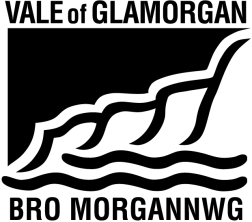 FFURFLEN MONITRO CYFLE CYFARTALMae Cyngor Bro Morgannwg yn awyddus i roi cyfle cyfartal i bawb yn unol â’i bolisïau a’i weithdrefnau cyflogi.  Gofynnwn i chi lenwi’r ffurflen hon er mwyn helpu i sicrhau bod hynny’n digwydd.  Caiff y ffurflen ei chasglu cyn i ni dynnu rhestr fer, ac ni fydd unrhyw gyfle i’r panel cyfweld na rheolwyr gwasanaethau ei gweld.Manylion am y swyddManylion am y swyddManylion am y swyddCyfenw:      Enw(au)  (s)            Teitl :      Teitl y swydd:      Cyfeirnod y swydd:      Cyfeirnod y swydd:      Rhyw a Hunaniaeth RywiolRhyw a Hunaniaeth RywiolRhyw a Hunaniaeth RywiolRhyw a Hunaniaeth RywiolRhyw a Hunaniaeth RywiolRhyw a Hunaniaeth RywiolRhyw a Hunaniaeth RywiolRhyw a Hunaniaeth RywiolRhyw a Hunaniaeth RywiolRhyw a Hunaniaeth RywiolRhyw a Hunaniaeth RywiolRhyw a Hunaniaeth RywiolBeth yw eich rhyw?Beth yw eich rhyw?Beth yw eich rhyw?Beth yw eich rhyw?Beth yw eich rhyw? Benyw Benyw Benyw Benyw Benyw Benyw BenywBeth yw eich rhyw?Beth yw eich rhyw?Beth yw eich rhyw?Beth yw eich rhyw?Beth yw eich rhyw? Gwryw Gwryw Gwryw Gwryw Gwryw Gwryw GwrywPa ryw a gofnodwyd ar eich cyfer ar eich genedigaeth?Pa ryw a gofnodwyd ar eich cyfer ar eich genedigaeth?Pa ryw a gofnodwyd ar eich cyfer ar eich genedigaeth?Pa ryw a gofnodwyd ar eich cyfer ar eich genedigaeth?Pa ryw a gofnodwyd ar eich cyfer ar eich genedigaeth? Benyw Benyw Benyw Benyw Benyw Benyw BenywPa ryw a gofnodwyd ar eich cyfer ar eich genedigaeth?Pa ryw a gofnodwyd ar eich cyfer ar eich genedigaeth?Pa ryw a gofnodwyd ar eich cyfer ar eich genedigaeth?Pa ryw a gofnodwyd ar eich cyfer ar eich genedigaeth?Pa ryw a gofnodwyd ar eich cyfer ar eich genedigaeth? Gwryw Gwryw Gwryw Gwryw Gwryw Gwryw GwrywPa ryw a gofnodwyd ar eich cyfer ar eich genedigaeth?Pa ryw a gofnodwyd ar eich cyfer ar eich genedigaeth?Pa ryw a gofnodwyd ar eich cyfer ar eich genedigaeth?Pa ryw a gofnodwyd ar eich cyfer ar eich genedigaeth?Pa ryw a gofnodwyd ar eich cyfer ar eich genedigaeth? Rhyngrywiol Rhyngrywiol Rhyngrywiol Rhyngrywiol Rhyngrywiol Rhyngrywiol RhyngrywiolPa ryw a gofnodwyd ar eich cyfer ar eich genedigaeth?Pa ryw a gofnodwyd ar eich cyfer ar eich genedigaeth?Pa ryw a gofnodwyd ar eich cyfer ar eich genedigaeth?Pa ryw a gofnodwyd ar eich cyfer ar eich genedigaeth?Pa ryw a gofnodwyd ar eich cyfer ar eich genedigaeth? Dwy i ddim am ddweud Dwy i ddim am ddweud Dwy i ddim am ddweud Dwy i ddim am ddweud Dwy i ddim am ddweud Dwy i ddim am ddweud Dwy i ddim am ddweudAnableddAnableddAnableddAnableddAnableddAnableddAnableddAnableddAnableddAnableddAnableddAnableddA oes cyflwr corfforol/iechyd meddwl, salwch neu anabledd arnoch sy’n cyfyngu ar eich gweithgareddau o ddydd i ddydd, ac wedi parhau neu’n debyg o barhau am 12 mis neu ragor?A oes cyflwr corfforol/iechyd meddwl, salwch neu anabledd arnoch sy’n cyfyngu ar eich gweithgareddau o ddydd i ddydd, ac wedi parhau neu’n debyg o barhau am 12 mis neu ragor?A oes cyflwr corfforol/iechyd meddwl, salwch neu anabledd arnoch sy’n cyfyngu ar eich gweithgareddau o ddydd i ddydd, ac wedi parhau neu’n debyg o barhau am 12 mis neu ragor?A oes cyflwr corfforol/iechyd meddwl, salwch neu anabledd arnoch sy’n cyfyngu ar eich gweithgareddau o ddydd i ddydd, ac wedi parhau neu’n debyg o barhau am 12 mis neu ragor?A oes cyflwr corfforol/iechyd meddwl, salwch neu anabledd arnoch sy’n cyfyngu ar eich gweithgareddau o ddydd i ddydd, ac wedi parhau neu’n debyg o barhau am 12 mis neu ragor? Oes – bydd yn cyfyngu gryn dipyn arnaf Oes – bydd yn cyfyngu gryn dipyn arnaf Oes – bydd yn cyfyngu gryn dipyn arnaf Oes – bydd yn cyfyngu gryn dipyn arnaf Oes – bydd yn cyfyngu gryn dipyn arnaf Oes – bydd yn cyfyngu gryn dipyn arnaf Oes – bydd yn cyfyngu gryn dipyn arnafA oes cyflwr corfforol/iechyd meddwl, salwch neu anabledd arnoch sy’n cyfyngu ar eich gweithgareddau o ddydd i ddydd, ac wedi parhau neu’n debyg o barhau am 12 mis neu ragor?A oes cyflwr corfforol/iechyd meddwl, salwch neu anabledd arnoch sy’n cyfyngu ar eich gweithgareddau o ddydd i ddydd, ac wedi parhau neu’n debyg o barhau am 12 mis neu ragor?A oes cyflwr corfforol/iechyd meddwl, salwch neu anabledd arnoch sy’n cyfyngu ar eich gweithgareddau o ddydd i ddydd, ac wedi parhau neu’n debyg o barhau am 12 mis neu ragor?A oes cyflwr corfforol/iechyd meddwl, salwch neu anabledd arnoch sy’n cyfyngu ar eich gweithgareddau o ddydd i ddydd, ac wedi parhau neu’n debyg o barhau am 12 mis neu ragor?A oes cyflwr corfforol/iechyd meddwl, salwch neu anabledd arnoch sy’n cyfyngu ar eich gweithgareddau o ddydd i ddydd, ac wedi parhau neu’n debyg o barhau am 12 mis neu ragor? Oes – bydd yn cyfyngu rywfaint arnaf Oes – bydd yn cyfyngu rywfaint arnaf Oes – bydd yn cyfyngu rywfaint arnaf Oes – bydd yn cyfyngu rywfaint arnaf Oes – bydd yn cyfyngu rywfaint arnaf Oes – bydd yn cyfyngu rywfaint arnaf Oes – bydd yn cyfyngu rywfaint arnafA oes cyflwr corfforol/iechyd meddwl, salwch neu anabledd arnoch sy’n cyfyngu ar eich gweithgareddau o ddydd i ddydd, ac wedi parhau neu’n debyg o barhau am 12 mis neu ragor?A oes cyflwr corfforol/iechyd meddwl, salwch neu anabledd arnoch sy’n cyfyngu ar eich gweithgareddau o ddydd i ddydd, ac wedi parhau neu’n debyg o barhau am 12 mis neu ragor?A oes cyflwr corfforol/iechyd meddwl, salwch neu anabledd arnoch sy’n cyfyngu ar eich gweithgareddau o ddydd i ddydd, ac wedi parhau neu’n debyg o barhau am 12 mis neu ragor?A oes cyflwr corfforol/iechyd meddwl, salwch neu anabledd arnoch sy’n cyfyngu ar eich gweithgareddau o ddydd i ddydd, ac wedi parhau neu’n debyg o barhau am 12 mis neu ragor?A oes cyflwr corfforol/iechyd meddwl, salwch neu anabledd arnoch sy’n cyfyngu ar eich gweithgareddau o ddydd i ddydd, ac wedi parhau neu’n debyg o barhau am 12 mis neu ragor? Nac oes Nac oes Nac oes Nac oes Nac oes Nac oes Nac oesA oes cyflwr corfforol/iechyd meddwl, salwch neu anabledd arnoch sy’n cyfyngu ar eich gweithgareddau o ddydd i ddydd, ac wedi parhau neu’n debyg o barhau am 12 mis neu ragor?A oes cyflwr corfforol/iechyd meddwl, salwch neu anabledd arnoch sy’n cyfyngu ar eich gweithgareddau o ddydd i ddydd, ac wedi parhau neu’n debyg o barhau am 12 mis neu ragor?A oes cyflwr corfforol/iechyd meddwl, salwch neu anabledd arnoch sy’n cyfyngu ar eich gweithgareddau o ddydd i ddydd, ac wedi parhau neu’n debyg o barhau am 12 mis neu ragor?A oes cyflwr corfforol/iechyd meddwl, salwch neu anabledd arnoch sy’n cyfyngu ar eich gweithgareddau o ddydd i ddydd, ac wedi parhau neu’n debyg o barhau am 12 mis neu ragor?A oes cyflwr corfforol/iechyd meddwl, salwch neu anabledd arnoch sy’n cyfyngu ar eich gweithgareddau o ddydd i ddydd, ac wedi parhau neu’n debyg o barhau am 12 mis neu ragor? Dwy i ddim am ddweud Dwy i ddim am ddweud Dwy i ddim am ddweud Dwy i ddim am ddweud Dwy i ddim am ddweud Dwy i ddim am ddweud Dwy i ddim am ddweudOedranOedranOedranOedranOedranOedranOedranOedranOedranOedranOedranOedranAr ba ddyddiad y cawsoch eich geni?:      Ar ba ddyddiad y cawsoch eich geni?:      Ar ba ddyddiad y cawsoch eich geni?:      Ar ba ddyddiad y cawsoch eich geni?:      Ar ba ddyddiad y cawsoch eich geni?:      Ar ba ddyddiad y cawsoch eich geni?:      Ar ba ddyddiad y cawsoch eich geni?:      Ar ba ddyddiad y cawsoch eich geni?:      Ar ba ddyddiad y cawsoch eich geni?:      Ar ba ddyddiad y cawsoch eich geni?:      Ar ba ddyddiad y cawsoch eich geni?:      Ar ba ddyddiad y cawsoch eich geni?:      CenedligrwyddCenedligrwyddCenedligrwyddCenedligrwyddCenedligrwyddCenedligrwyddCenedligrwyddCenedligrwyddCenedligrwyddCenedligrwyddCenedligrwyddCenedligrwyddCenedligrwydd – pa hunaniaeth genedlaethol ydych chi’n ei harddel?Cenedligrwydd – pa hunaniaeth genedlaethol ydych chi’n ei harddel?Cenedligrwydd – pa hunaniaeth genedlaethol ydych chi’n ei harddel?Cenedligrwydd – pa hunaniaeth genedlaethol ydych chi’n ei harddel?Cenedligrwydd – pa hunaniaeth genedlaethol ydych chi’n ei harddel?Cenedligrwydd – pa hunaniaeth genedlaethol ydych chi’n ei harddel?Cenedligrwydd – pa hunaniaeth genedlaethol ydych chi’n ei harddel?Cenedligrwydd – pa hunaniaeth genedlaethol ydych chi’n ei harddel?Cenedligrwydd – pa hunaniaeth genedlaethol ydych chi’n ei harddel?Cenedligrwydd – pa hunaniaeth genedlaethol ydych chi’n ei harddel?Cenedligrwydd – pa hunaniaeth genedlaethol ydych chi’n ei harddel?Cenedligrwydd – pa hunaniaeth genedlaethol ydych chi’n ei harddel? Cymreig Seisnig Seisnig Seisnig Seisnig Albanaidd Albanaidd Gwyddelig (o Ogledd Iwerddon) Gwyddelig (o Ogledd Iwerddon) Gwyddelig (o Ogledd Iwerddon) Gwyddelig (o Ogledd Iwerddon) Prydeinig Arall (rhowch fanylion)       Arall (rhowch fanylion)       Arall (rhowch fanylion)       Arall (rhowch fanylion)       Arall (rhowch fanylion)       Arall (rhowch fanylion)       Dwy i ddim am ddweud Dwy i ddim am ddweud Dwy i ddim am ddweud Dwy i ddim am ddweud Dwy i ddim am ddweud Dwy i ddim am ddweudGrŵp EthnigGrŵp EthnigGrŵp EthnigGrŵp EthnigGrŵp EthnigGrŵp EthnigGrŵp EthnigGrŵp EthnigGrŵp EthnigGrŵp EthnigGrŵp EthnigGrŵp EthnigEthnigrwydd – pa grŵp ethnig sy’n eich disgrifio orau?Ethnigrwydd – pa grŵp ethnig sy’n eich disgrifio orau?Ethnigrwydd – pa grŵp ethnig sy’n eich disgrifio orau?Ethnigrwydd – pa grŵp ethnig sy’n eich disgrifio orau?Ethnigrwydd – pa grŵp ethnig sy’n eich disgrifio orau?Ethnigrwydd – pa grŵp ethnig sy’n eich disgrifio orau?Ethnigrwydd – pa grŵp ethnig sy’n eich disgrifio orau?Ethnigrwydd – pa grŵp ethnig sy’n eich disgrifio orau?Ethnigrwydd – pa grŵp ethnig sy’n eich disgrifio orau?Ethnigrwydd – pa grŵp ethnig sy’n eich disgrifio orau?Ethnigrwydd – pa grŵp ethnig sy’n eich disgrifio orau?Ethnigrwydd – pa grŵp ethnig sy’n eich disgrifio orau?GwynGwynGwynGwynGwynGwynGwynGwynGwynGwynGwynGwyn Cymreig/Seisnig/Albanaidd/Gwyddelig (o Ogledd Iwerddon)/British Cymreig/Seisnig/Albanaidd/Gwyddelig (o Ogledd Iwerddon)/British Cymreig/Seisnig/Albanaidd/Gwyddelig (o Ogledd Iwerddon)/British Cymreig/Seisnig/Albanaidd/Gwyddelig (o Ogledd Iwerddon)/British Cymreig/Seisnig/Albanaidd/Gwyddelig (o Ogledd Iwerddon)/British Cymreig/Seisnig/Albanaidd/Gwyddelig (o Ogledd Iwerddon)/British Cymreig/Seisnig/Albanaidd/Gwyddelig (o Ogledd Iwerddon)/British Cymreig/Seisnig/Albanaidd/Gwyddelig (o Ogledd Iwerddon)/British Cymreig/Seisnig/Albanaidd/Gwyddelig (o Ogledd Iwerddon)/British Cymreig/Seisnig/Albanaidd/Gwyddelig (o Ogledd Iwerddon)/British Gwyddelig Gwyddelig Sipsiwn neu Deithiwr Gwyddelig Sipsiwn neu Deithiwr Gwyddelig Sipsiwn neu Deithiwr Gwyddelig Sipsiwn neu Deithiwr Gwyddelig Unrhyw gefndir gwyn arall (rhowch fanylion):       Unrhyw gefndir gwyn arall (rhowch fanylion):       Unrhyw gefndir gwyn arall (rhowch fanylion):       Unrhyw gefndir gwyn arall (rhowch fanylion):       Unrhyw gefndir gwyn arall (rhowch fanylion):       Unrhyw gefndir gwyn arall (rhowch fanylion):       Unrhyw gefndir gwyn arall (rhowch fanylion):       Unrhyw gefndir gwyn arall (rhowch fanylion):      Grwpiau ethnig cymysg/lluosogGrwpiau ethnig cymysg/lluosogGrwpiau ethnig cymysg/lluosogGrwpiau ethnig cymysg/lluosogGrwpiau ethnig cymysg/lluosogGrwpiau ethnig cymysg/lluosogGrwpiau ethnig cymysg/lluosogGrwpiau ethnig cymysg/lluosogGrwpiau ethnig cymysg/lluosogGrwpiau ethnig cymysg/lluosogGrwpiau ethnig cymysg/lluosogGrwpiau ethnig cymysg/lluosog Cymysg Du a Gwyn Caribïaidd Cymysg Du a Gwyn Caribïaidd Cymysg Du a Gwyn Caribïaidd Cymysg Du a Gwyn Affricanaidd Cymysg Du a Gwyn Affricanaidd Cymysg Du a Gwyn Affricanaidd Cymysg Du a Gwyn Affricanaidd Cymysg Du a Gwyn Affricanaidd Cymysg Du a Gwyn Affricanaidd Gwyn o dras Asiaidd Gwyn o dras Asiaidd Gwyn o dras Asiaidd Unrhyw gefndir ethnig cymysg/lluosog arall (rhowch fanylion):       Unrhyw gefndir ethnig cymysg/lluosog arall (rhowch fanylion):       Unrhyw gefndir ethnig cymysg/lluosog arall (rhowch fanylion):       Unrhyw gefndir ethnig cymysg/lluosog arall (rhowch fanylion):       Unrhyw gefndir ethnig cymysg/lluosog arall (rhowch fanylion):       Unrhyw gefndir ethnig cymysg/lluosog arall (rhowch fanylion):       Unrhyw gefndir ethnig cymysg/lluosog arall (rhowch fanylion):       Unrhyw gefndir ethnig cymysg/lluosog arall (rhowch fanylion):       Unrhyw gefndir ethnig cymysg/lluosog arall (rhowch fanylion):       Unrhyw gefndir ethnig cymysg/lluosog arall (rhowch fanylion):       Unrhyw gefndir ethnig cymysg/lluosog arall (rhowch fanylion):       Unrhyw gefndir ethnig cymysg/lluosog arall (rhowch fanylion):      Asiaidd/Prydeinig o dras AsiaiddAsiaidd/Prydeinig o dras AsiaiddAsiaidd/Prydeinig o dras AsiaiddAsiaidd/Prydeinig o dras AsiaiddAsiaidd/Prydeinig o dras AsiaiddAsiaidd/Prydeinig o dras AsiaiddAsiaidd/Prydeinig o dras AsiaiddAsiaidd/Prydeinig o dras AsiaiddAsiaidd/Prydeinig o dras AsiaiddAsiaidd/Prydeinig o dras AsiaiddAsiaidd/Prydeinig o dras AsiaiddAsiaidd/Prydeinig o dras Asiaidd Indiaidd Pacistanaidd Pacistanaidd Pacistanaidd Pacistanaidd Bangladesiaidd Bangladesiaidd Bangladesiaidd Tsieineaidd Tsieineaidd Tsieineaidd Tsieineaidd Unrhyw gefndir Asiaidd arall (rhowch fanylion):       Unrhyw gefndir Asiaidd arall (rhowch fanylion):       Unrhyw gefndir Asiaidd arall (rhowch fanylion):       Unrhyw gefndir Asiaidd arall (rhowch fanylion):       Unrhyw gefndir Asiaidd arall (rhowch fanylion):       Unrhyw gefndir Asiaidd arall (rhowch fanylion):       Unrhyw gefndir Asiaidd arall (rhowch fanylion):       Unrhyw gefndir Asiaidd arall (rhowch fanylion):       Unrhyw gefndir Asiaidd arall (rhowch fanylion):       Unrhyw gefndir Asiaidd arall (rhowch fanylion):       Unrhyw gefndir Asiaidd arall (rhowch fanylion):       Unrhyw gefndir Asiaidd arall (rhowch fanylion):      Du/Affricanaidd/Caribïaidd/Prydeinig ac yn DduDu/Affricanaidd/Caribïaidd/Prydeinig ac yn DduDu/Affricanaidd/Caribïaidd/Prydeinig ac yn DduDu/Affricanaidd/Caribïaidd/Prydeinig ac yn DduDu/Affricanaidd/Caribïaidd/Prydeinig ac yn DduDu/Affricanaidd/Caribïaidd/Prydeinig ac yn DduDu/Affricanaidd/Caribïaidd/Prydeinig ac yn DduDu/Affricanaidd/Caribïaidd/Prydeinig ac yn DduDu/Affricanaidd/Caribïaidd/Prydeinig ac yn DduDu/Affricanaidd/Caribïaidd/Prydeinig ac yn DduDu/Affricanaidd/Caribïaidd/Prydeinig ac yn DduDu/Affricanaidd/Caribïaidd/Prydeinig ac yn Ddu Affricanaidd Affricanaidd Caribïaidd Caribïaidd Caribïaidd Caribïaidd Caribïaidd Caribïaidd Caribïaidd Caribïaidd Caribïaidd Caribïaidd Unrhyw gefndir Du/Affricanaidd/Caribïaidd arall (rhowch fanylion):   Unrhyw gefndir Du/Affricanaidd/Caribïaidd arall (rhowch fanylion):   Unrhyw gefndir Du/Affricanaidd/Caribïaidd arall (rhowch fanylion):   Unrhyw gefndir Du/Affricanaidd/Caribïaidd arall (rhowch fanylion):   Unrhyw gefndir Du/Affricanaidd/Caribïaidd arall (rhowch fanylion):   Unrhyw gefndir Du/Affricanaidd/Caribïaidd arall (rhowch fanylion):   Unrhyw gefndir Du/Affricanaidd/Caribïaidd arall (rhowch fanylion):   Unrhyw gefndir Du/Affricanaidd/Caribïaidd arall (rhowch fanylion):   Unrhyw gefndir Du/Affricanaidd/Caribïaidd arall (rhowch fanylion):   Unrhyw gefndir Du/Affricanaidd/Caribïaidd arall (rhowch fanylion):   Unrhyw gefndir Du/Affricanaidd/Caribïaidd arall (rhowch fanylion):   Unrhyw gefndir Du/Affricanaidd/Caribïaidd arall (rhowch fanylion):  Grŵp ethnig arallGrŵp ethnig arallGrŵp ethnig arallGrŵp ethnig arallGrŵp ethnig arallGrŵp ethnig arallGrŵp ethnig arallGrŵp ethnig arallGrŵp ethnig arallGrŵp ethnig arallGrŵp ethnig arallGrŵp ethnig arall Arabaidd Arabaidd Arabaidd Arabaidd Arabaidd Arabaidd Arabaidd Arabaidd Arabaidd Arabaidd Arabaidd Arabaidd Unrhyw grŵp ethnig arall (rhowch fanylion):       Unrhyw grŵp ethnig arall (rhowch fanylion):       Unrhyw grŵp ethnig arall (rhowch fanylion):       Unrhyw grŵp ethnig arall (rhowch fanylion):       Unrhyw grŵp ethnig arall (rhowch fanylion):       Unrhyw grŵp ethnig arall (rhowch fanylion):       Unrhyw grŵp ethnig arall (rhowch fanylion):       Unrhyw grŵp ethnig arall (rhowch fanylion):       Unrhyw grŵp ethnig arall (rhowch fanylion):       Unrhyw grŵp ethnig arall (rhowch fanylion):       Unrhyw grŵp ethnig arall (rhowch fanylion):       Unrhyw grŵp ethnig arall (rhowch fanylion):       Dwy i ddim am ddweud Dwy i ddim am ddweud Dwy i ddim am ddweud Dwy i ddim am ddweud Dwy i ddim am ddweud Dwy i ddim am ddweud Dwy i ddim am ddweud Dwy i ddim am ddweud Dwy i ddim am ddweud Dwy i ddim am ddweud Dwy i ddim am ddweud Dwy i ddim am ddweudYr Iaith GymraegYr Iaith GymraegYr Iaith GymraegYr Iaith GymraegYr Iaith GymraegYr Iaith GymraegYr Iaith GymraegYr Iaith GymraegYr Iaith GymraegYr Iaith GymraegYr Iaith GymraegYr Iaith GymraegNodwch faint o grap sydd gennych ar y Gymraeg drwy dicio’r blychau isod.Nodwch faint o grap sydd gennych ar y Gymraeg drwy dicio’r blychau isod.Nodwch faint o grap sydd gennych ar y Gymraeg drwy dicio’r blychau isod.Nodwch faint o grap sydd gennych ar y Gymraeg drwy dicio’r blychau isod.Nodwch faint o grap sydd gennych ar y Gymraeg drwy dicio’r blychau isod.Nodwch faint o grap sydd gennych ar y Gymraeg drwy dicio’r blychau isod.Nodwch faint o grap sydd gennych ar y Gymraeg drwy dicio’r blychau isod.Nodwch faint o grap sydd gennych ar y Gymraeg drwy dicio’r blychau isod.Nodwch faint o grap sydd gennych ar y Gymraeg drwy dicio’r blychau isod.Nodwch faint o grap sydd gennych ar y Gymraeg drwy dicio’r blychau isod.Nodwch faint o grap sydd gennych ar y Gymraeg drwy dicio’r blychau isod.Nodwch faint o grap sydd gennych ar y Gymraeg drwy dicio’r blychau isod.DeallDeallDeallSiaradSiaradSiaradDarllenDarllenYsgrifennuYsgrifennu  Dim  DimSylfaenolSylfaenolDigonolDigonolDaDaRhuglRhuglRhywioldeb Rhywioldeb Rhywioldeb Rhywioldeb Rhywioldeb Rhywioldeb Rhywioldeb Rhywioldeb Rhywioldeb Rhywioldeb Rhywioldeb Pa un o’r canlynol sy’n eich disgrifio orau?Pa un o’r canlynol sy’n eich disgrifio orau?Pa un o’r canlynol sy’n eich disgrifio orau?Pa un o’r canlynol sy’n eich disgrifio orau?Pa un o’r canlynol sy’n eich disgrifio orau?Pa un o’r canlynol sy’n eich disgrifio orau?Pa un o’r canlynol sy’n eich disgrifio orau?Pa un o’r canlynol sy’n eich disgrifio orau?Pa un o’r canlynol sy’n eich disgrifio orau?Pa un o’r canlynol sy’n eich disgrifio orau?Pa un o’r canlynol sy’n eich disgrifio orau? Gwahanrywiol/strêt  Gwahanrywiol/strêt  Gwahanrywiol/strêt  Gwahanrywiol/strêt  Hoyw neu Lesbiaidd Hoyw neu Lesbiaidd Hoyw neu Lesbiaidd Hoyw neu Lesbiaidd Hoyw neu Lesbiaidd Deurywiol Deurywiol Arall Arall Arall Arall Dwy i ddim am ddweud Dwy i ddim am ddweud Dwy i ddim am ddweud Dwy i ddim am ddweud Dwy i ddim am ddweud Dwy i ddim am ddweud Dwy i ddim am ddweudCrefyddCrefyddCrefyddCrefyddCrefyddCrefyddCrefyddCrefyddCrefyddCrefyddCrefyddPa grefydd ydych chi’n ei harddel?Pa grefydd ydych chi’n ei harddel?Pa grefydd ydych chi’n ei harddel?Pa grefydd ydych chi’n ei harddel?Pa grefydd ydych chi’n ei harddel?Pa grefydd ydych chi’n ei harddel?Pa grefydd ydych chi’n ei harddel?Pa grefydd ydych chi’n ei harddel?Pa grefydd ydych chi’n ei harddel?Pa grefydd ydych chi’n ei harddel?Pa grefydd ydych chi’n ei harddel? Dim crefydd Cristnogaeth (pob enwad)  Cristnogaeth (pob enwad)  Cristnogaeth (pob enwad)  Cristnogaeth (pob enwad)  Cristnogaeth (pob enwad)  Cristnogaeth (pob enwad)  Bwdïaeth Bwdïaeth Bwdïaeth Bwdïaeth Hindŵaeth Iddewiaeth Iddewiaeth Iddewiaeth Islam Islam Islam Islam Islam Siciaeth Siciaeth Unrhyw grefydd arall (rhowch fanylion):       Unrhyw grefydd arall (rhowch fanylion):       Unrhyw grefydd arall (rhowch fanylion):       Unrhyw grefydd arall (rhowch fanylion):       Dwy i ddim am ddweud Dwy i ddim am ddweud Dwy i ddim am ddweud Dwy i ddim am ddweud Dwy i ddim am ddweud Dwy i ddim am ddweud Dwy i ddim am ddweudBeichiogrwydd a MamolaethBeichiogrwydd a MamolaethBeichiogrwydd a MamolaethBeichiogrwydd a MamolaethBeichiogrwydd a MamolaethBeichiogrwydd a MamolaethBeichiogrwydd a MamolaethBeichiogrwydd a MamolaethBeichiogrwydd a MamolaethBeichiogrwydd a MamolaethBeichiogrwydd a MamolaethYdych chi’n feichiog ar hyn o bryd/wedi bod yn feichiog yn ystod y flwyddyn a aeth heibio?Ydych chi’n feichiog ar hyn o bryd/wedi bod yn feichiog yn ystod y flwyddyn a aeth heibio?Ydych chi’n feichiog ar hyn o bryd/wedi bod yn feichiog yn ystod y flwyddyn a aeth heibio?Ydych chi’n feichiog ar hyn o bryd/wedi bod yn feichiog yn ystod y flwyddyn a aeth heibio?Ydych chi’n feichiog ar hyn o bryd/wedi bod yn feichiog yn ystod y flwyddyn a aeth heibio?Ydych chi’n feichiog ar hyn o bryd/wedi bod yn feichiog yn ystod y flwyddyn a aeth heibio? Ydw Ydw Ydw Ydw YdwYdych chi’n feichiog ar hyn o bryd/wedi bod yn feichiog yn ystod y flwyddyn a aeth heibio?Ydych chi’n feichiog ar hyn o bryd/wedi bod yn feichiog yn ystod y flwyddyn a aeth heibio?Ydych chi’n feichiog ar hyn o bryd/wedi bod yn feichiog yn ystod y flwyddyn a aeth heibio?Ydych chi’n feichiog ar hyn o bryd/wedi bod yn feichiog yn ystod y flwyddyn a aeth heibio?Ydych chi’n feichiog ar hyn o bryd/wedi bod yn feichiog yn ystod y flwyddyn a aeth heibio?Ydych chi’n feichiog ar hyn o bryd/wedi bod yn feichiog yn ystod y flwyddyn a aeth heibio? Nac ydw Nac ydw Nac ydw Nac ydw Nac ydwYdych chi’n feichiog ar hyn o bryd/wedi bod yn feichiog yn ystod y flwyddyn a aeth heibio?Ydych chi’n feichiog ar hyn o bryd/wedi bod yn feichiog yn ystod y flwyddyn a aeth heibio?Ydych chi’n feichiog ar hyn o bryd/wedi bod yn feichiog yn ystod y flwyddyn a aeth heibio?Ydych chi’n feichiog ar hyn o bryd/wedi bod yn feichiog yn ystod y flwyddyn a aeth heibio?Ydych chi’n feichiog ar hyn o bryd/wedi bod yn feichiog yn ystod y flwyddyn a aeth heibio?Ydych chi’n feichiog ar hyn o bryd/wedi bod yn feichiog yn ystod y flwyddyn a aeth heibio? Dwy i ddim am ddweud Dwy i ddim am ddweud Dwy i ddim am ddweud Dwy i ddim am ddweud Dwy i ddim am ddweudYdych chi wedi hawlio absenoldeb mamolaeth yn ystod y flwyddyn a aeth heibio?Ydych chi wedi hawlio absenoldeb mamolaeth yn ystod y flwyddyn a aeth heibio?Ydych chi wedi hawlio absenoldeb mamolaeth yn ystod y flwyddyn a aeth heibio?Ydych chi wedi hawlio absenoldeb mamolaeth yn ystod y flwyddyn a aeth heibio?Ydych chi wedi hawlio absenoldeb mamolaeth yn ystod y flwyddyn a aeth heibio?Ydych chi wedi hawlio absenoldeb mamolaeth yn ystod y flwyddyn a aeth heibio? Ydw Ydw Ydw Ydw YdwYdych chi wedi hawlio absenoldeb mamolaeth yn ystod y flwyddyn a aeth heibio?Ydych chi wedi hawlio absenoldeb mamolaeth yn ystod y flwyddyn a aeth heibio?Ydych chi wedi hawlio absenoldeb mamolaeth yn ystod y flwyddyn a aeth heibio?Ydych chi wedi hawlio absenoldeb mamolaeth yn ystod y flwyddyn a aeth heibio?Ydych chi wedi hawlio absenoldeb mamolaeth yn ystod y flwyddyn a aeth heibio?Ydych chi wedi hawlio absenoldeb mamolaeth yn ystod y flwyddyn a aeth heibio? Nac ydw Nac ydw Nac ydw Nac ydw Nac ydwYdych chi wedi hawlio absenoldeb mamolaeth yn ystod y flwyddyn a aeth heibio?Ydych chi wedi hawlio absenoldeb mamolaeth yn ystod y flwyddyn a aeth heibio?Ydych chi wedi hawlio absenoldeb mamolaeth yn ystod y flwyddyn a aeth heibio?Ydych chi wedi hawlio absenoldeb mamolaeth yn ystod y flwyddyn a aeth heibio?Ydych chi wedi hawlio absenoldeb mamolaeth yn ystod y flwyddyn a aeth heibio?Ydych chi wedi hawlio absenoldeb mamolaeth yn ystod y flwyddyn a aeth heibio? Dwy i ddim am ddweud Dwy i ddim am ddweud Dwy i ddim am ddweud Dwy i ddim am ddweud Dwy i ddim am ddweudPriodas a Phartneriaeth SifilPriodas a Phartneriaeth SifilPriodas a Phartneriaeth SifilPriodas a Phartneriaeth SifilPriodas a Phartneriaeth SifilPriodas a Phartneriaeth SifilPriodas a Phartneriaeth SifilPriodas a Phartneriaeth SifilPriodas a Phartneriaeth SifilPriodas a Phartneriaeth SifilPriodas a Phartneriaeth SifilBeth yw eich statws priodasol/partneriaeth sifil gyfunrywiol o dan y gyfraith?Beth yw eich statws priodasol/partneriaeth sifil gyfunrywiol o dan y gyfraith?Beth yw eich statws priodasol/partneriaeth sifil gyfunrywiol o dan y gyfraith? yn sengl – h.y. heb briodi erioed na chael eich cofrestru mewn partneriaeth sifil gyfunrywiol. yn sengl – h.y. heb briodi erioed na chael eich cofrestru mewn partneriaeth sifil gyfunrywiol. yn sengl – h.y. heb briodi erioed na chael eich cofrestru mewn partneriaeth sifil gyfunrywiol. yn sengl – h.y. heb briodi erioed na chael eich cofrestru mewn partneriaeth sifil gyfunrywiol. yn sengl – h.y. heb briodi erioed na chael eich cofrestru mewn partneriaeth sifil gyfunrywiol. yn sengl – h.y. heb briodi erioed na chael eich cofrestru mewn partneriaeth sifil gyfunrywiol. yn sengl – h.y. heb briodi erioed na chael eich cofrestru mewn partneriaeth sifil gyfunrywiol. yn sengl – h.y. heb briodi erioed na chael eich cofrestru mewn partneriaeth sifil gyfunrywiol.Beth yw eich statws priodasol/partneriaeth sifil gyfunrywiol o dan y gyfraith?Beth yw eich statws priodasol/partneriaeth sifil gyfunrywiol o dan y gyfraith?Beth yw eich statws priodasol/partneriaeth sifil gyfunrywiol o dan y gyfraith? yn briod ac yn byw gyda gŵr / gwraig. yn briod ac yn byw gyda gŵr / gwraig. yn briod ac yn byw gyda gŵr / gwraig. yn briod ac yn byw gyda gŵr / gwraig. yn briod ac yn byw gyda gŵr / gwraig. yn briod ac yn byw gyda gŵr / gwraig. yn briod ac yn byw gyda gŵr / gwraig. yn briod ac yn byw gyda gŵr / gwraig.Beth yw eich statws priodasol/partneriaeth sifil gyfunrywiol o dan y gyfraith?Beth yw eich statws priodasol/partneriaeth sifil gyfunrywiol o dan y gyfraith?Beth yw eich statws priodasol/partneriaeth sifil gyfunrywiol o dan y gyfraith? yn briod ond yn byw ar wahân i’ch gŵr / gwraig erbyn hyn. yn briod ond yn byw ar wahân i’ch gŵr / gwraig erbyn hyn. yn briod ond yn byw ar wahân i’ch gŵr / gwraig erbyn hyn. yn briod ond yn byw ar wahân i’ch gŵr / gwraig erbyn hyn. yn briod ond yn byw ar wahân i’ch gŵr / gwraig erbyn hyn. yn briod ond yn byw ar wahân i’ch gŵr / gwraig erbyn hyn. yn briod ond yn byw ar wahân i’ch gŵr / gwraig erbyn hyn. yn briod ond yn byw ar wahân i’ch gŵr / gwraig erbyn hyn.Beth yw eich statws priodasol/partneriaeth sifil gyfunrywiol o dan y gyfraith?Beth yw eich statws priodasol/partneriaeth sifil gyfunrywiol o dan y gyfraith?Beth yw eich statws priodasol/partneriaeth sifil gyfunrywiol o dan y gyfraith? wedi cael ysgariad. wedi cael ysgariad. wedi cael ysgariad. wedi cael ysgariad. wedi cael ysgariad. wedi cael ysgariad. wedi cael ysgariad. wedi cael ysgariad.Beth yw eich statws priodasol/partneriaeth sifil gyfunrywiol o dan y gyfraith?Beth yw eich statws priodasol/partneriaeth sifil gyfunrywiol o dan y gyfraith?Beth yw eich statws priodasol/partneriaeth sifil gyfunrywiol o dan y gyfraith? yn ŵr gweddw / wraig weddw. yn ŵr gweddw / wraig weddw. yn ŵr gweddw / wraig weddw. yn ŵr gweddw / wraig weddw. yn ŵr gweddw / wraig weddw. yn ŵr gweddw / wraig weddw. yn ŵr gweddw / wraig weddw. yn ŵr gweddw / wraig weddw.Beth yw eich statws priodasol/partneriaeth sifil gyfunrywiol o dan y gyfraith?Beth yw eich statws priodasol/partneriaeth sifil gyfunrywiol o dan y gyfraith?Beth yw eich statws priodasol/partneriaeth sifil gyfunrywiol o dan y gyfraith? yn rhan o bartneriaeth sifil gyfunrywiol gofrestredig ac yn byw gyda’ch partner. yn rhan o bartneriaeth sifil gyfunrywiol gofrestredig ac yn byw gyda’ch partner. yn rhan o bartneriaeth sifil gyfunrywiol gofrestredig ac yn byw gyda’ch partner. yn rhan o bartneriaeth sifil gyfunrywiol gofrestredig ac yn byw gyda’ch partner. yn rhan o bartneriaeth sifil gyfunrywiol gofrestredig ac yn byw gyda’ch partner. yn rhan o bartneriaeth sifil gyfunrywiol gofrestredig ac yn byw gyda’ch partner. yn rhan o bartneriaeth sifil gyfunrywiol gofrestredig ac yn byw gyda’ch partner. yn rhan o bartneriaeth sifil gyfunrywiol gofrestredig ac yn byw gyda’ch partner.Beth yw eich statws priodasol/partneriaeth sifil gyfunrywiol o dan y gyfraith?Beth yw eich statws priodasol/partneriaeth sifil gyfunrywiol o dan y gyfraith?Beth yw eich statws priodasol/partneriaeth sifil gyfunrywiol o dan y gyfraith? yn rhan o bartneriaeth sifil gyfunrywiol o hyd o dan y gyfraith, ond yn byw ar wahân i’ch partner erbyn hyn. yn rhan o bartneriaeth sifil gyfunrywiol o hyd o dan y gyfraith, ond yn byw ar wahân i’ch partner erbyn hyn. yn rhan o bartneriaeth sifil gyfunrywiol o hyd o dan y gyfraith, ond yn byw ar wahân i’ch partner erbyn hyn. yn rhan o bartneriaeth sifil gyfunrywiol o hyd o dan y gyfraith, ond yn byw ar wahân i’ch partner erbyn hyn. yn rhan o bartneriaeth sifil gyfunrywiol o hyd o dan y gyfraith, ond yn byw ar wahân i’ch partner erbyn hyn. yn rhan o bartneriaeth sifil gyfunrywiol o hyd o dan y gyfraith, ond yn byw ar wahân i’ch partner erbyn hyn. yn rhan o bartneriaeth sifil gyfunrywiol o hyd o dan y gyfraith, ond yn byw ar wahân i’ch partner erbyn hyn. yn rhan o bartneriaeth sifil gyfunrywiol o hyd o dan y gyfraith, ond yn byw ar wahân i’ch partner erbyn hyn.Beth yw eich statws priodasol/partneriaeth sifil gyfunrywiol o dan y gyfraith?Beth yw eich statws priodasol/partneriaeth sifil gyfunrywiol o dan y gyfraith?Beth yw eich statws priodasol/partneriaeth sifil gyfunrywiol o dan y gyfraith? yn rhan o bartneriaeth sifil gyfunrywiol yn y gorffennol a gafodd ei diddymu’n gyfreithiol. yn rhan o bartneriaeth sifil gyfunrywiol yn y gorffennol a gafodd ei diddymu’n gyfreithiol. yn rhan o bartneriaeth sifil gyfunrywiol yn y gorffennol a gafodd ei diddymu’n gyfreithiol. yn rhan o bartneriaeth sifil gyfunrywiol yn y gorffennol a gafodd ei diddymu’n gyfreithiol. yn rhan o bartneriaeth sifil gyfunrywiol yn y gorffennol a gafodd ei diddymu’n gyfreithiol. yn rhan o bartneriaeth sifil gyfunrywiol yn y gorffennol a gafodd ei diddymu’n gyfreithiol. yn rhan o bartneriaeth sifil gyfunrywiol yn y gorffennol a gafodd ei diddymu’n gyfreithiol. yn rhan o bartneriaeth sifil gyfunrywiol yn y gorffennol a gafodd ei diddymu’n gyfreithiol.Beth yw eich statws priodasol/partneriaeth sifil gyfunrywiol o dan y gyfraith?Beth yw eich statws priodasol/partneriaeth sifil gyfunrywiol o dan y gyfraith?Beth yw eich statws priodasol/partneriaeth sifil gyfunrywiol o dan y gyfraith? yn rhan o bartneriaeth sifil gyfunrywiol ac wedi goroesi eich partner. yn rhan o bartneriaeth sifil gyfunrywiol ac wedi goroesi eich partner. yn rhan o bartneriaeth sifil gyfunrywiol ac wedi goroesi eich partner. yn rhan o bartneriaeth sifil gyfunrywiol ac wedi goroesi eich partner. yn rhan o bartneriaeth sifil gyfunrywiol ac wedi goroesi eich partner. yn rhan o bartneriaeth sifil gyfunrywiol ac wedi goroesi eich partner. yn rhan o bartneriaeth sifil gyfunrywiol ac wedi goroesi eich partner. yn rhan o bartneriaeth sifil gyfunrywiol ac wedi goroesi eich partner.Beth yw eich statws priodasol/partneriaeth sifil gyfunrywiol o dan y gyfraith?Beth yw eich statws priodasol/partneriaeth sifil gyfunrywiol o dan y gyfraith?Beth yw eich statws priodasol/partneriaeth sifil gyfunrywiol o dan y gyfraith? Dwy i ddim am ddweud. Dwy i ddim am ddweud. Dwy i ddim am ddweud. Dwy i ddim am ddweud. Dwy i ddim am ddweud. Dwy i ddim am ddweud. Dwy i ddim am ddweud. Dwy i ddim am ddweud.